Publicado en Menorca el 13/10/2021 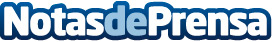 La séptima edición de Decelera Menorca consolida la calidad de las startups participantesLas startups seleccionadas serán elegidas entre las 20+2 participantes de esta edición para recibir una nota convertible de hasta 150.000€. Gracias a esta financiación, las compañías podrán seguir desarrollando su modelo de negocio alineados con al menos uno de los 17 Objetivos de Desarrollo Sostenible (ODS) de las Naciones Unidas. Estas 20+2 startups han pasado a formar parte de la comunidad Alumni de Decelera, que guiará su desarrollo en el futuro y dará soporte continuo al conjunto de las compañíasDatos de contacto:Javier H. Antolín616894804Nota de prensa publicada en: https://www.notasdeprensa.es/la-septima-edicion-de-decelera-menorca_1 Categorias: Internacional Nacional Baleares Emprendedores E-Commerce Innovación Tecnológica http://www.notasdeprensa.es